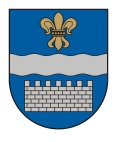 DAUGAVPILS VALSTSPILSĒTAS PAŠVALDĪBASK. Valdemāra iela 1, Daugavpils, LV-5401, tālr. 65404344, 65404399, 65404321e-pasts: info@daugavpils.lv   www.daugavpils.lv2023.gada 16.novembra                                                             Saistošie noteikumi Nr.22                                                                                                    (prot. Nr.25, 13.§)                                                                                APSTIPRINĀTI                                                                                                      ar Daugavpils valstspilsētas                                                                                     pašvaldības domes                                                                                              2023.gada 16.novembra                                                                                lēmumu Nr.784 Kārtība, kādā reģistrējami un izskatāmi iesniegumi par izglītojamā uzņemšanu Daugavpils valstspilsētas pašvaldības vispārējās izglītības iestāžu 1. klasēIzdoti saskaņā ar Pašvaldību likuma 44.panta otro daļu I. Vispārīgie jautājumi1. Saistošie noteikumi nosaka kārtību, kādā reģistrējami un izskatāmi iesniegumi par izglītojamo reģistrēšanu un uzņemšanu Daugavpils valstspilsētas pašvaldības vispārējās izglītības iestāžu (turpmāk – izglītības iestāde) 1. klasē.2. Vecāki (aizbildņi) reģistrē mācībām izglītības iestādes 1. klasē izglītojamo, kuram attiecīgajā gadā aprit 7 gadi.3. Ja īpašu apstākļu dēļ izglītojamais nav uzsācis mācības vecumā, kurā jāuzsāk pamatizglītības programmas apguve saskaņā ar Vispārējās izglītības likumu un šo kārtību, jautājumu par viņa izglītošanu pēc saskaņošanas ar vecākiem (aizbildņiem) izlemj Daugavpils pilsētas Izglītības pārvalde (turpmāk – Pārvalde).4. Maksimālo izglītojamo skaitu 1. klasē nosaka izglītības iestādes direktors ar rīkojumu, kas saskaņots ar Pārvaldi, līdz katra kalendārā gada janvāra pirmajai darbdienai, ievērojot normatīvos aktus par higiēnas prasībām un vadoties no izglītības iestādei pieejamo telpu skaita, platības un nodrošinot mācību procesu visos klašu posmos.II. Iesniegumu iesniegšana un reģistrēšana5. Izglītojamo reģistrācija izglītības iestādē tiek uzsākta attiecīgā kalendārā gada februāra pirmajā darba dienā no plkst. 8.00. līdz februāra pēdējās darba dienas plkst. 16.00. vienā no veidiem:5.1. vecākiem (aizbildņiem) klātienē iesniedzot iesniegumu (pielikums Nr. 1) un uzrādot vecāka (aizbildņa) personu apliecinošu dokumentu, kā arī aizbildnim uzrādot bāriņtiesas lēmumu par aizbildnības nodibināšanu, ja izglītības iestāde objektīvu iemeslu dēļ to nevar iegūt pati;5.2. vecākiem (aizbildņiem) iesniedzot uz iestādes oficiālo elektronisko pastu ar drošu elektronisko parakstu parakstītu iesniegumu (pielikums Nr. 2).6. Ja vienlaikus tiek iesniegti vairāki iesniegumi par vienas ģimenes bērniem, (dvīņi, trīņi, u.c.), izglītības iestāde tos reģistrē ar pirmā iesnieguma saņemšanas laiku. 7. Ar drošu elektronisku parakstu parakstītie iesniegumi tiek reģistrēti, ja tie iesniegti 5.punktā noteiktajā datumā un laikā.8. Vecāki (aizbildņi) reģistrē izglītojamo tikai vienā izglītības iestādē.9. Izglītojamo papildu reģistrācija kārtējam mācību gadam pēc 5. punktā noteiktā termiņa notiek ne vēlāk kā līdz attiecīgā kalendārā gada augusta pēdējai darba dienai vai visa mācību gada garumā, ja objektīvu iemeslu dēļ reģistrācija nav bijusi iespējama līdz minētajam termiņam.10. Katra izglītības iestāde nodrošina izglītojamo vecākiem (aizbildņiem) iespēju saņemt informāciju par attiecīgās izglītības iestādes pieļaujamo maksimālo uzņemamo izglītojamo skaitu 1. klasē.11. Vecāku (aizbildņu) iesniegumi to iesniegšanas secībā tiek reģistrēti Valsts izglītības informācijas sistēmā (turpmāk – VIIS), kā arī izglītības iestādes iesniegumu reģistrācijas žurnālā.12. Ja izglītības iestāde konstatē, ka izglītojamais jau ir reģistrēts VIIS datu bāzē citā izglītības iestādē, par to informē vecāku (aizbildni).13. Par reģistrācijas veikšanu vecākam (aizbildnim) tiek izsniegts attiecīgās izglītības iestādes rakstisks apliecinājums šādā kārtībā:13.1. vecāki (aizbildņi), kuri iesniedza iesniegumu klātienē, saņem rakstisku apliecinājumu uzreiz;13.2. vecākiem (aizbildņiem), kuri iesniedza ar drošu elektronisku parakstu parakstītu iesniegumu, rakstisku apliecinājumu saņem izglītības iestādē ne vēlāk kā vienas kalendāra nedēļas laikā pēc elektroniski iesniegtā iesnieguma nosūtīšanas.14. Ja vecāks (aizbildnis) vēlas reģistrēt izglītojamo citā izglītības iestādē, tam vispirms ir jāanulē iepriekšējā izglītības iestādē iesniegtais iesniegums.III. Izglītojamā uzņemšana izglītības iestādē15. Pamatojoties uz iesniegtajiem iesniegumiem to reģistrācijas kārtībā, kā arī ņemot vērā 21. punktā minētās prioritātes un izglītības iestādes noteikto maksimālo uzņemamo izglītojamo skaitu 1. klasē, tiek veidots 1. klases pretendentu saraksts.16. Izglītības iestāde līdz attiecīgā kalendārā gada 15.martam rakstiski paziņo vecākiem (aizbildņiem) par izglītojamā iekļaušanu 1.klases pretendentu sarakstā vai atteikumu. Paziņojumu nosūta uz iesniegumā norādīto e-pasta adresi vai, ja tāda nav norādīta – uz iesniegumā norādīto izglītojamā vecāka (aizbildņa) deklarēto adresi.17. Atteikuma gadījumā izglītības iestādes direktors paziņo Pārvaldei, kura pēc vecāku (aizbildņu) pieprasījuma sniedz informāciju par brīvajām vietām citās izglītības iestādēs un risina jautājumu par izglītības iegūšanas iespējām.18. Pēc rakstiska paziņojuma saņemšanas par izglītojamā iekļaušanu 1. klases pretendentu sarakstā vecāki (aizbildņi) līdz attiecīgā kalendārā gada jūnija pēdējai darbdienai attiecīgajā izglītības iestādē iesniedz bērna medicīnisko karti (veidlapa Nr. 026/u).19. Ja vecāks (aizbildnis) līdz 18. punktā noteiktajam termiņam nav iesniedzis 18. punktā noteikto dokumentu, reģistrācijas pieteikums tiek anulēts un izglītības iestāde nosūta nākamā pretendenta vecākam (aizbildnim) paziņojumu par izglītojamā iekļaušanu 1. klases pretendentu sarakstā.20. Lēmumu par izglītojamā uzņemšana izglītības iestādē pieņem izglītības iestādes direktors līdz attiecīgā kalendārā gada 20. augustam.IV. Prioritātes izglītojamo uzņemšanai 1. klasē21. Veicot 1. klašu komplektāciju, prioritāte ir šādām izglītojamo kategorijām:21.1. izglītojamajiem izglītības iestādē, kurā tie ir apguvuši pirmsskolas izglītības programmu, ņemot vērā maksimālo izglītības iestādē uzņemamo izglītojamo skaitu 1. klasē;21.2. izglītojamajiem, kuri ir apguvuši pirmsskolas izglītības programmu Daugavpils pilsētas 29. poļu pirmsskolas izglītības iestādē, izglītības programmas pēctecības nodrošināšanai J.Pilsudska Daugavpils valsts poļu ģimnāzijā;21.3. izglītojamajiem, kuriem izglītības iestādē mācās brāļi vai māsas (vispārējās pamatizglītības iestādē 1. – 8. klasē, vispārējās vidējās izglītības iestādē 1. – 11. klasē);21.4.   izglītības iestādē strādājošo darbinieku bērniem;21.5. izglītojamajiem ar kustību traucējumiem tajās izglītības iestādēs, kurās ir nodrošināta vides pieejamība personām ar kustību traucējumiem.22. Ja vecāki (aizbildņi) neizmanto 21.punktā noteiktās prioritātes noteikumu 5.punktā noteiktajā termiņā, tās tiek zaudētas.23. 21. punktā noteiktos izglītojamos izglītības iestāde uzņem to iesniegumu reģistrācijas kārtībā.V. Lēmuma apstrīdēšanas kārtība24. Lēmumu par izglītojamā uzņemšanu izglītības iestādē vai atteikumu uzņemt izglītības iestādē var apstrīdēt Pārvaldē.VI. Noslēguma jautājums25. Atzīt par spēku zaudējušiem  Daugavpils domes 2022.gada 15.decembra saistošos noteikumus Nr.34 “Kārtība, kādā reģistrējami un izskatāmi iesniegumi par izglītojamā uzņemšanu Daugavpils valstspilsētas pašvaldības vispārējās izglītības iestāžu 1.klasē”.Daugavpils valstspilsētas pašvaldības domes priekšsēdētājs 			(personiskais paraksts)	              A.ElksniņšPielikums Nr. 1
Kārtībai, kādā reģistrējami un izskatāmi iesniegumi
par izglītojamā uzņemšanu Daugavpils valstspilsētas
pašvaldības vispārējās izglītības iestāžu 1. klasēVecāka (aizbildņa) personas kods  __ __ __ __ __ __ - __ __ __ __ __  IESNIEGUMSpersonas kods __ __ __ __ __ __ - __ __ __ __Jūsu vadītās skolas 1. klases pretendentu sarakstā.Neiebilstu, ka rakstisku atbildi par bērna iekļaušanu 1. klases pretendentu sarakstā vai atteikumu saņemšu līdz dokumenta "Kārtība, kādā reģistrējami un izskatāmi iesniegumi par izglītojamā uzņemšanu Daugavpils valstspilsētas pašvaldības vispārējo izglītības iestāžu 1. klasēs" 16. punktā noteiktajam termiņam, pēc 1. klašu komplektācijas pabeigšanas. Ar dokumenta "Kārtība, kādā reģistrējami un izskatāmi iesniegumi par izglītojamā uzņemšanu Daugavpils valstspilsētas pašvaldības vispārējo izglītības iestāžu 1. klasē" saturu esmu iepazinies (-usies).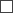  Esmu informēts (-a) par manas meitas/dēla un manu personas datu apstrādi:Informācija par personas datu apstrādiJūsu un Jūsu meitas/dēla personas datu (vārds, uzvārds, personas kods, kontaktinformācija, izglītības iestāde, klase, vecums) apstrādes mērķis – nodrošināt izglītības pakalpojuma sniegšanu, kā arī uzraudzības un kontroles procesa nodrošināšanu.Tiesiskais pamats Jūsu un Jūsu meitas/dēla personas datu apstrādei ir pārzinim tiesību aktos noteikto juridisko pienākumu izpilde – Ministru kabineta 25.06.2019. noteikumi Nr. 276 "Valsts izglītības informācijas sistēmas noteikumi", Ministru kabineta 10.08.2021. noteikumi Nr. 528 "Vispārējās izglītības iestāžu un profesionālās izglītības iestāžu pedagoģiskā procesa un eksaminācijas centru profesionālās kvalifikācijas ieguves organizēšanai obligāti nepieciešamā dokumentācija".Personas datu saņēmējs – attiecīgā Jūsu izvēlētā izglītības iestāde. Jūsu personas dati tiks glabāti juridiskā pienākuma izpildei – uzņemšanai 1. klasē vai līdz normatīvajos noteiktajam periodam pēc izglītības iestādes absolvēšanas.Informējam, ka Jums kā datu subjektam ir tiesības:1. Pieprasīt attiecīgās izglītības iestādes personas datu pārzinim piekļūt Jūsu kā datu subjekta apstrādātajiem personas datiem, lūgt neprecīzo personas datu labošanu vai dzēšanu, iesniedzot pamatojumu Jūsu lūgumam, likumā noteiktajos gadījumos lūgt Jūsu personas datu apstrādes ierobežošanu2. Iesniegt sūdzību par nelikumīgu Jūsu personas datu apstrādi uzraudzības iestādē (Datu valsts inspekcijā). Laiks plkst._______________Pielikums Nr. 2
Kārtībai, kādā reģistrējami un izskatāmi iesniegumi
par izglītojamā uzņemšanu Daugavpils valstspilsētas
pašvaldības vispārējās izglītības iestāžu 1. klasēVecāka (aizbildņa) personas kods  __ __ __ __ __ __ - __ __ __ __ __  IESNIEGUMSpersonas kods __ __ __ __ __ __ - __ __ __ __Jūsu vadītās skolas 1. klases pretendentu sarakstā.Neiebilstu vienas kalendāra nedēļas laikā no šī iesnieguma iesniegšanas uzrādīt izglītības iestādē pielikumā pievienoto dokumentu oriģinālus, lai saņemtu rakstisku apliecinājumu par reģistrācijas veikšanu.Neiebilstu, ka rakstisku atbildi par bērna iekļaušanu 1. klases pretendentu sarakstā vai atteikumu saņemšu līdz dokumenta "Kārtība, kādā reģistrējami un izskatāmi iesniegumi par izglītojamā uzņemšanu Daugavpils valstspilsētas pašvaldības vispārējo izglītības iestāžu 1. klasē" 16. punktā noteiktajam termiņam, pēc 1. klašu komplektācijas pabeigšanas. Ar dokumenta "Kārtība, kādā reģistrējami iesniegumi par izglītojamā uzņemšanu Daugavpils valstspilsētas pašvaldības vispārējo izglītības iestāžu 1. klasēs " saturu esmu iepazinies (-usies). Esmu informēts (-a) par manas meitas/dēla un manu personas datu apstrādi:Informācija par personas datu apstrādiJūsu un Jūsu meitas/dēla personas datu (vārds, uzvārds, personas kods, kontaktinformācija, izglītības iestāde, klase, vecums) apstrādes mērķis – nodrošināt izglītības pakalpojuma sniegšanu, kā arī uzraudzības un kontroles procesa nodrošināšanu.Tiesiskais pamats Jūsu un Jūsu meitas/dēla personas datu apstrādei ir pārzinim tiesību aktos noteikto juridisko pienākumu izpilde – Ministru kabineta 25.06.2019. noteikumi Nr. 276 "Valsts izglītības informācijas sistēmas noteikumi", Ministru kabineta 10.08.2021. noteikumi Nr. 528 "Vispārējās izglītības iestāžu un profesionālās izglītības iestāžu pedagoģiskā procesa un eksaminācijas centru profesionālās kvalifikācijas ieguves organizēšanai obligāti nepieciešamā dokumentācija".Personas datu saņēmējs – attiecīgā Jūsu izvēlētā izglītības iestāde. Jūsu personas dati tiks glabāti juridiskā pienākuma izpildei – uzņemšanai 1. klasē vai līdz normatīvajos noteiktajam periodam pēc izglītības iestādes absolvēšanas.Informējam, ka Jums kā datu subjektam ir tiesības:Pieprasīt attiecīgās izglītības iestādes personas datu pārzinim piekļūt Jūsu kā datu subjekta apstrādātajiem personas datiem, lūgt neprecīzo personas datu labošanu vai dzēšanu, iesniedzot pamatojumu Jūsu lūgumam, likumā noteiktajos gadījumos lūgt Jūsu personas datu apstrādes ierobežošanuIesniegt sūdzību par nelikumīgu Jūsu personas datu apstrādi uzraudzības iestādē (Datu valsts inspekcijā). Pielikumā: Bērna dzimšanas apliecības kopija Vecāka personu apliecinoša dokumenta kopija (aizbildnim – Bāriņtiesas lēmuma, kas apliecina aizbildnības nodibināšanas faktu, kopija)Datums _________________Laiks plkst ._______________Daugavpils valstspilsētas pašvaldības domes priekšsēdētājs 			(personiskais paraksts)	              A.ElksniņšDaugavpils domes 2023.gada 16.novemra saistošo noteikumu Nr.22 “Kārtība, kādā reģistrējami un izskatāmi iesniegumi par izglītojamā uzņemšanu Daugavpils valstspilsētas pašvaldības vispārējās izglītības iestāžu 1.klasē” paskaidrojuma rakstsDaugavpils valstspilsētas pašvaldības domes priekšsēdētājs 			(personiskais paraksts)	              A.Elksniņšdirektoram(izglītības iestādes nosaukums)Vecāka (aizbildņa) vārds, uzvārds  Vecāka deklarētā adrese, LV-un faktiskādzīvesvietas adrese  , LV-KontakttālrunisElektroniskā pasta adreseLūdzu reģistrēt manu bērnu (vārds, uzvārds)(izglītības programmas nosaukums)Bērna deklarētā adrese, LV-un faktiskādzīvesvietas adrese  , LV-Priekšrocības:(nav)(ir)(kādas)DatumsParakstsdirektoram(izglītības iestādes nosaukums)Vecāka (aizbildņa) vārds, uzvārds  Vecāka deklarētā adrese, LV-un faktiskādzīvesvietas adrese  , LV-KontakttālrunisElektroniskā pasta adreseLūdzu reģistrēt manu bērnu (Vārds, uzvārds)(izglītības programmas nosaukums)Bērna deklarētā adrese, LV-un faktiskādzīvesvietas adrese  , LV-Priekšrocības:(nav)(ir)(kādas)1. Mērķi un nepieciešamības pamatojums, tostarp raksturojot iespējamās alternatīvas, kas neparedz tiesiskā regulējuma izstrādiIzpildot Pašvaldību likuma pārejas noteikumu 6. punktā noteikto, ka pašvaldības domei jāizvērtē uz likuma "Par pašvaldībām" normu pamata izdoto saistošo noteikumu atbilstība šim likumam un jāizdod jauni saistošie noteikumi atbilstoši šajā likumā ietvertajam pilnvarojumam, ir izstrādāti jauni saistošie noteikumi par izglītojamā uzņemšanu Daugavpils valstspilsētas pašvaldības vispārējās izglītības iestāžu 1. klasē.Saistošo noteikumu projektā saglabāts pašreizējais Daugavpils domes 2022.gada 15.decembra saistošajos noteikumos Nr.34 “Kārtība, kādā reģistrējami un izskatāmi iesniegumi par izglītojamā uzņemšanu Daugavpils valstspilsētas pašvaldības vispārējās izglītības iestāžu 1.klasē” noteiktais regulējums.Ar minēto saistošo noteikumu spēkā stāšanās brīdi spēku zaudē Daugavpils domes 2022.gada 15.decembra saistošie noteikumi Nr.34 “Kārtība, kādā reģistrējami un izskatāmi iesniegumi par izglītojamā uzņemšanu Daugavpils valstspilsētas pašvaldības vispārējās izglītības iestāžu 1.klasē”.Saistošo noteikumu izdošanas tiesiskais pamats Pašvaldību likuma 44. panta otrā daļa, kas nosaka, ka dome var izdot saistošos noteikumus, lai nodrošinātu pašvaldības autonomo funkciju – gādāt par iedzīvotāju izglītību.Ar saistošajiem noteikumiem tiks noteikta kārtība, kādā ir reģistrējami un izskatāmi iesniegumi par izglītojamā uzņemšanu Daugavpils valstspilsētas pašvaldības vispārējās izglītības iestāžu 1. klasē. Noteikumi paredz, ka izglītojamo pamatreģistrācija  tiek uzsākta attiecīgā kalendārā gada februāra pirmajā darba dienā sākot ar plkst. 8.00 līdz februāra pēdējās darba dienas plkst. 16.00, vecākiem (aizbildņiem) izvēloties ērtāko iesnieguma iesniegšanas veidu: klātienē vai ar drošu elektronisko parakstu parakstītu un ne agrāk kā februāra pirmās darba dienas plkst.8.00 iesūtītu izvēlētās izglītības iestādes oficiālajā elektroniskajā pastā. Izglītojamo reģistrācija turpinās līdz attiecīgā kalendārā gada augusta beigām.Noteikumi paredz šādas prioritātes:- izglītojamajiem izglītības iestādē, kurā tie ir apguvuši pirmsskolas izglītības programmu, ņemot vērā maksimālo izglītības iestādē uzņemamo izglītojamo skaitu 1. klasē;- izglītojamajiem, kuri ir apguvuši pirmsskolas izglītības programmu Daugavpils pilsētas 29. poļu pirmsskolas izglītības iestādē, izglītības programmas pēctecības nodrošināšanai J.Pilsudska Daugavpils valsts poļu ģimnāzijā;- izglītojamajiem, kuriem izglītības iestādē mācās brāļi vai māsas (vispārējās pamatizglītības iestādē 1. – 8. klasē, vispārējās vidējās izglītības iestādē 1. – 11. klasē);- izglītības iestādē strādājošo darbinieku bērniem;- izglītojamajiem ar kustību traucējumiem tajās izglītības iestādēs, kurās ir nodrošināta vides pieejamība personām ar kustību traucējumiem.   Vecākiem (aizbildņiem) minētās prioritātes ir tiesības izmantot pamatreģistrācijas periodā, t.i. kalendārā gada februāra mēnesī.Pēc pamatreģistrācijas pabeigšanas, bet ne vēlāk kā līdz attiecīgā kalendārā gada 15.martam, izglītības iestāde informē vecāku (aizbildni) par izglītojamā iekļaušanu 1.klases pretendentu sarakstā vai atteikumu.Vecākam (aizbildnim) līdz attiecīgā kalendārā gada jūnija pēdējai darba dienai jāiesniedz izglītības iestādē bērna medicīnisko karti (veidlapa Nr.026/u). Izglītība iestāde līdz attiecīgā kalendārā gada 20.augustam pieņem lēmumu par izglītojamā uzņemšanu izglītības iestādē.Ar saistošo noteikumu projektu ir precizēti šādi uzņemšanas nosacījumi: noteikumu 6.punkts precizē reģistrācijas nosacījumus situācijās, kad vienlaikus tiek iesniegti vairāki iesniegumi par vienas ģimenes bērniem, (dvīņi, trīņi, u.c.);noteikumu 16.punkts precizē izglītības iestādes termiņu paziņošanai vecākiem (aizbildņiem) par iekļaušanu 1.klases pretendentu sarakstā – līdz attiecīgā kalendārā gada 15.martam;noteikumu 22.punkts precizē termiņu prioritāšu izmantošanai, t.i. vecāki noteikumos paredzētās prioritātes var izmantot līdz attiecīgā  kalendāra gada februāra pēdējai darba dienai.2. Fiskālā ietekme uz pašvaldības budžetu, iekļaujot attiecīgus aprēķinusNeietekmē.3. Sociālā ietekme, ietekme uz vidi, iedzīvotāju veselību, uzņēmējdarbības vidi pašvaldības teritorijā, kā arī plānotā regulējuma ietekme uz konkurenci (aktuālā situācija, prognozes tirgū un atbilstība brīvai un godīgai konkurencei)Neietekmē.4. Ietekme uz administratīvajām procedūrām un to izmaksām gan attiecībā uz saimnieciskās darbības veicējiem, gan fiziskajām personām un nevalstiskā sektora organizācijām, gan budžeta finansētām institūcijāmSaistošie noteikumi nemaina esošās procedūras. Iesniegums bērna uzņemšanai 1.klasē jāiesniedz vispārējās izglītības iestādei.  5. Ietekme uz pašvaldības funkcijām un cilvēkresursiemSaistošo noteikumu īstenošanā netiks uzlikti jauni pienākumi vai uzdevumi esošajiem darbiniekiem, veidotas jaunas darba vietas u.tml. 6. Izpildes nodrošināšanaSaistošo noteikumu izpildi nodrošinās Daugavpils valstspilsētas pašvaldības vispārējās izglītības iestādes, kas īsteno pamatizglītības programmas. Uzraudzību nodrošinās Daugavpils valstspilsētas pašvaldības iestāde “Daugavpils pilsētas Izglītības pārvalde”.7. Prasību un izmaksu samērīgums pret ieguvumiem, ko sniedz mērķa sasniegšanaNerada papildu prasības un izmaksas mērķa sasniegšanai. Saistošie noteikumi ir piemēroti iecerētā mērķa sasniegšanas nodrošināšanai un paredz tikai to, kas ir vajadzīgs minētā mērķa sasniegšanai.8. Izstrādes gaitā veiktās konsultācijas ar privātpersonām un institūcijām, tostarp sabiedrības viedokļa noskaidrošanā gūtā informācijaSaistošo noteikumu un tam pievienotā paskaidrojuma raksta projekts tika publicēts pašvaldības oficiālajā tīmekļvietnē sabiedrības viedokļa noskaidrošanai no 2023.gada 19. oktobra līdz 2023.gada 2.novembrim. Saņemti priekšlikumi, iebildumi un komentāri: nav.